NEPHROLOGY REFERRAL FORM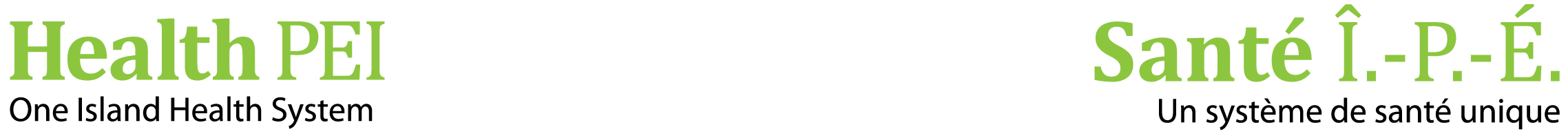 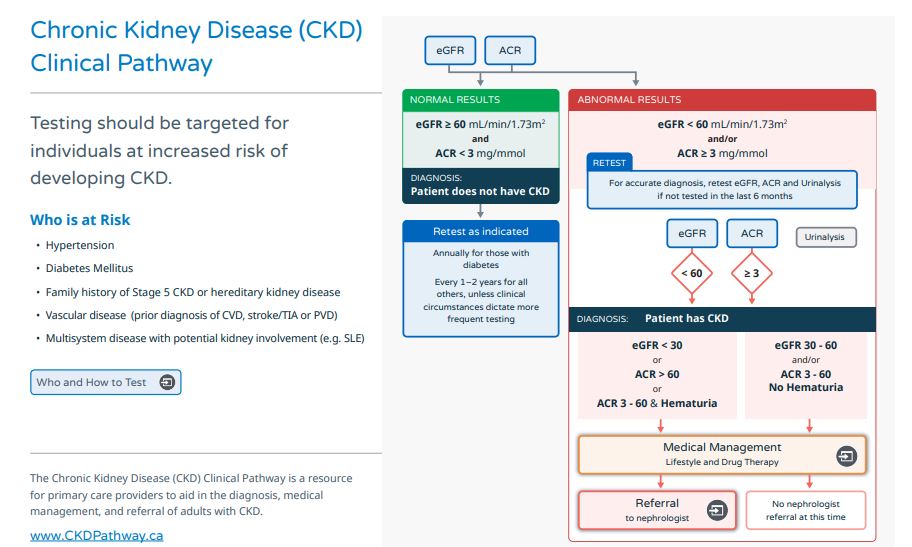 Patient InformationPatient InformationPatient InformationPatient InformationPatient InformationReferring Physician/Nurse PractitionerReferring Physician/Nurse PractitionerReferring Physician/Nurse PractitionerName:Name:Name:Name:Name:Name:Name:Name:Address:Address:Address:Address:Address:Address:Address:Address:DOB (DD/MMM/YYYY):DOB (DD/MMM/YYYY):DOB (DD/MMM/YYYY):DOB (DD/MMM/YYYY):DOB (DD/MMM/YYYY):Phone #:Phone #:Phone #:PHN:PHN:PHN:PHN:PHN:Fax#:Fax#:Fax#:Phone #:Phone #:Phone #:Phone #:Phone #:Date of Referral:Date of Referral:Date of Referral:Physician/NP Signature:Physician/NP Signature:Physician/NP Signature:Physician/NP Signature:Physician/NP Signature:Physician/NP Signature:Physician/NP Signature:Physician/NP Signature:REASON FOR REFERRAL/CLINICAL QUESTION (MANDATORY FIELD)REASON FOR REFERRAL/CLINICAL QUESTION (MANDATORY FIELD)REASON FOR REFERRAL/CLINICAL QUESTION (MANDATORY FIELD)REASON FOR REFERRAL/CLINICAL QUESTION (MANDATORY FIELD)REASON FOR REFERRAL/CLINICAL QUESTION (MANDATORY FIELD)REASON FOR REFERRAL/CLINICAL QUESTION (MANDATORY FIELD)REASON FOR REFERRAL/CLINICAL QUESTION (MANDATORY FIELD)REASON FOR REFERRAL/CLINICAL QUESTION (MANDATORY FIELD) INFORMATION USED TO TRIAGE REFERRALS  (CHECK ALL THAT APPLY AND ATTACH RESULTS TO REFERRAL)  SEE BACK OF FORM FOR CRITERIA INFORMATION USED TO TRIAGE REFERRALS  (CHECK ALL THAT APPLY AND ATTACH RESULTS TO REFERRAL)  SEE BACK OF FORM FOR CRITERIA INFORMATION USED TO TRIAGE REFERRALS  (CHECK ALL THAT APPLY AND ATTACH RESULTS TO REFERRAL)  SEE BACK OF FORM FOR CRITERIA INFORMATION USED TO TRIAGE REFERRALS  (CHECK ALL THAT APPLY AND ATTACH RESULTS TO REFERRAL)  SEE BACK OF FORM FOR CRITERIA INFORMATION USED TO TRIAGE REFERRALS  (CHECK ALL THAT APPLY AND ATTACH RESULTS TO REFERRAL)  SEE BACK OF FORM FOR CRITERIA INFORMATION USED TO TRIAGE REFERRALS  (CHECK ALL THAT APPLY AND ATTACH RESULTS TO REFERRAL)  SEE BACK OF FORM FOR CRITERIA INFORMATION USED TO TRIAGE REFERRALS  (CHECK ALL THAT APPLY AND ATTACH RESULTS TO REFERRAL)  SEE BACK OF FORM FOR CRITERIA INFORMATION USED TO TRIAGE REFERRALS  (CHECK ALL THAT APPLY AND ATTACH RESULTS TO REFERRAL)  SEE BACK OF FORM FOR CRITERIA    󠆶  Rapidly declining eGFR by >20% over days to weeks.  Confirmatory testing discussed with on call Nephrologist    󠆶  Rapidly declining eGFR by >20% over days to weeks.  Confirmatory testing discussed with on call Nephrologist    󠆶  Rapidly declining eGFR by >20% over days to weeks.  Confirmatory testing discussed with on call Nephrologist    󠆶  Rapidly declining eGFR by >20% over days to weeks.  Confirmatory testing discussed with on call Nephrologist    󠆶  Rapidly declining eGFR by >20% over days to weeks.  Confirmatory testing discussed with on call Nephrologist    󠆶  Rapidly declining eGFR by >20% over days to weeks.  Confirmatory testing discussed with on call Nephrologist   Hereditary Kidney Disease (e.g. Polycystic Kidney Disease   Hereditary Kidney Disease (e.g. Polycystic Kidney Disease   eGFR <30mL/min/1.73m2 (X 2 results)   eGFR <30mL/min/1.73m2 (X 2 results)   eGFR <30mL/min/1.73m2 (X 2 results)   eGFR <30mL/min/1.73m2 (X 2 results)   eGFR <30mL/min/1.73m2 (X 2 results)   eGFR <30mL/min/1.73m2 (X 2 results)   Potassium or acid-based disorders	   Potassium or acid-based disorders	   eGFR 30-60 AND eGFR decline > 10mL/min/1.73m2 in 1 yr   eGFR 30-60 AND eGFR decline > 10mL/min/1.73m2 in 1 yr   eGFR 30-60 AND eGFR decline > 10mL/min/1.73m2 in 1 yr   eGFR 30-60 AND eGFR decline > 10mL/min/1.73m2 in 1 yr   eGFR 30-60 AND eGFR decline > 10mL/min/1.73m2 in 1 yr   eGFR 30-60 AND eGFR decline > 10mL/min/1.73m2 in 1 yr   Pregnancy and CKD	   Pregnancy and CKD	   ACR>60 mg/mmol in non-diabetic (X2 results)	   ACR>60 mg/mmol in non-diabetic (X2 results)	   ACR>60 mg/mmol in non-diabetic (X2 results)	   ACR>60 mg/mmol in non-diabetic (X2 results)	   ACR>60 mg/mmol in non-diabetic (X2 results)	   ACR>60 mg/mmol in non-diabetic (X2 results)	   Nephrolithiasis + CKD (after Urology evaluation)	   Nephrolithiasis + CKD (after Urology evaluation)	   Suspected glomerulononephritis (hematuria+ACR>3 mg/mmol+eGFR decline)	   Suspected glomerulononephritis (hematuria+ACR>3 mg/mmol+eGFR decline)	   Suspected glomerulononephritis (hematuria+ACR>3 mg/mmol+eGFR decline)	   Suspected glomerulononephritis (hematuria+ACR>3 mg/mmol+eGFR decline)	   Suspected glomerulononephritis (hematuria+ACR>3 mg/mmol+eGFR decline)	   Suspected glomerulononephritis (hematuria+ACR>3 mg/mmol+eGFR decline)	   Persistent isolated hematuria ACR<3 mg/mmol+eGFR>60 ( X2 results)(after Urology evaluation)	   Persistent isolated hematuria ACR<3 mg/mmol+eGFR>60 ( X2 results)(after Urology evaluation)	Previously followed by the Renal Clinic Previously followed by the Renal Clinic Previously followed by the Renal Clinic Previously followed by the Renal Clinic Previously followed by the Renal Clinic Previously followed by the Renal Clinic    Kidney Failure Risk >5% at 5 yrs: Use Kidney Failure Risk Equation (KFRE) to estimate risk.  Go to http://kidneyfailurerisk.com or Smartphone APP QxMD/Nephrology/ChronicKidneyDisease	   Kidney Failure Risk >5% at 5 yrs: Use Kidney Failure Risk Equation (KFRE) to estimate risk.  Go to http://kidneyfailurerisk.com or Smartphone APP QxMD/Nephrology/ChronicKidneyDisease	   Kidney Failure Risk >5% at 5 yrs: Use Kidney Failure Risk Equation (KFRE) to estimate risk.  Go to http://kidneyfailurerisk.com or Smartphone APP QxMD/Nephrology/ChronicKidneyDisease	   Kidney Failure Risk >5% at 5 yrs: Use Kidney Failure Risk Equation (KFRE) to estimate risk.  Go to http://kidneyfailurerisk.com or Smartphone APP QxMD/Nephrology/ChronicKidneyDisease	   Kidney Failure Risk >5% at 5 yrs: Use Kidney Failure Risk Equation (KFRE) to estimate risk.  Go to http://kidneyfailurerisk.com or Smartphone APP QxMD/Nephrology/ChronicKidneyDisease	   Kidney Failure Risk >5% at 5 yrs: Use Kidney Failure Risk Equation (KFRE) to estimate risk.  Go to http://kidneyfailurerisk.com or Smartphone APP QxMD/Nephrology/ChronicKidneyDisease	   Kidney Failure Risk >5% at 5 yrs: Use Kidney Failure Risk Equation (KFRE) to estimate risk.  Go to http://kidneyfailurerisk.com or Smartphone APP QxMD/Nephrology/ChronicKidneyDisease	   Kidney Failure Risk >5% at 5 yrs: Use Kidney Failure Risk Equation (KFRE) to estimate risk.  Go to http://kidneyfailurerisk.com or Smartphone APP QxMD/Nephrology/ChronicKidneyDisease	   Other	   Other	   Other	   Other	   Other	   Other	   Other	   Other	COMORBID CONDITIONS (CHECK ALL THAT APPLY)COMORBID CONDITIONS (CHECK ALL THAT APPLY)COMORBID CONDITIONS (CHECK ALL THAT APPLY)COMORBID CONDITIONS (CHECK ALL THAT APPLY)COMORBID CONDITIONS (CHECK ALL THAT APPLY)COMORBID CONDITIONS (CHECK ALL THAT APPLY)COMORBID CONDITIONS (CHECK ALL THAT APPLY)COMORBID CONDITIONS (CHECK ALL THAT APPLY)   Diabetes mellitus	   Diabetes mellitus	   Diabetes mellitus	   Hypertension   CAD   CAD   CAD   CHF   Nephrolithiasis(Urology Stone Clinic Y/N)	   Nephrolithiasis(Urology Stone Clinic Y/N)	   Nephrolithiasis(Urology Stone Clinic Y/N)	      Malignancy   Previous Stroke/TIA   Previous Stroke/TIA   Previous Stroke/TIA  Cognitive Impairment   Language Interpretation Services required   Language Interpretation Services required   Language Interpretation Services required   Language Interpretation Services required       Other       Other       Other       OtherINCLUDE COPIES of ALL THE FOLLOWING RESULTS/INFORMATIONINCLUDE COPIES of ALL THE FOLLOWING RESULTS/INFORMATIONINCLUDE COPIES of ALL THE FOLLOWING RESULTS/INFORMATIONINCLUDE COPIES of ALL THE FOLLOWING RESULTS/INFORMATIONINCLUDE COPIES of ALL THE FOLLOWING RESULTS/INFORMATIONINCLUDE COPIES of ALL THE FOLLOWING RESULTS/INFORMATIONINCLUDE COPIES of ALL THE FOLLOWING RESULTS/INFORMATIONINCLUDE COPIES of ALL THE FOLLOWING RESULTS/INFORMATION   eGFR (X 2 results)		   eGFR (X 2 results)		   Creatinine (X2 results)   Creatinine (X2 results)   Urine ACR	   Urine ACR	   Urine ACR	   Urinalysis & microscopy	   Albumin	   CBC	   CBC	   CBC	   Medication List	   Medication List	   Medication List	   Calcium (uncorrected)   Phosphorus   Total CO2(bicarbonate)   Total CO2(bicarbonate)   Total CO2(bicarbonate)   Consider ordering Renal Ultrasound: Check if ordered and please send report when available   Consider ordering Renal Ultrasound: Check if ordered and please send report when available   Consider ordering Renal Ultrasound: Check if ordered and please send report when available   Consider ordering Renal Ultrasound: Check if ordered and please send report when availableNEPHROLOGY CLINIC REFERRAL DOES NOT APPLY TO PATIENTS REQUIRING EMERGENCY CARE OR UROLOGICAL SERVICESNEPHROLOGY CLINIC REFERRAL DOES NOT APPLY TO PATIENTS REQUIRING EMERGENCY CARE OR UROLOGICAL SERVICESNEPHROLOGY CLINIC REFERRAL DOES NOT APPLY TO PATIENTS REQUIRING EMERGENCY CARE OR UROLOGICAL SERVICESTRIAGE CATAGORIESTRIAGE CRITERIA(NOT ALL INCLUSIVE)REFERRAL PROCESSEMERGENTeGFR less than 10mL/min/1.73m2(new diagnosis)Renal transplant emergenciesPeritoneal Dialysis emergenciesDrug over dose requiring emergency dialysisLife threatening electrolyte and acid base abnormalitiesImmediate referral to nearest emergency departmentPhone referral site and ask for Nephrologist on callFAX referral after speaking with the NephrologistURGENT: PRIORITY 1eGFR <15mL/min/1.73m2Rapid decline in eGFR greater than 20% over days to weeksSuspected rapidly progressive glomerulonephritisACR>220mg/mmol(or PCR >300mg/mmol or 24 hr proteinuria >3g/TV) in non-diabeticPregnancy and CKD (urgent)If patient in shock refer to emergency departmentRule out urinary tract obstruction, after excluding shock and GU obstructionPhone referral site and ask for the nephrologist on callFAX referral after speaking with nephrologistSEMI-URGENT: PRIORITY 2Sub-acute renal dysfunction-decline in eGFR greater than 20% over weeks to monthsPregnancy and CKD (semi-urgent)Rule out urinary tract obstructionFAX referralElective: Priority 3eGFR less than 30eGFR decline over months(eGFR 30-60 AND eGFR decline > 10mL/min/1.73m2 in 1 yr) (or 20%)ACR >60mg/mmol in non-diabetic(PCR >100mg/mmol or 24 hr proteinuria >1g/TV)Rule out obstruction if history of nephrolithiasis, BPH,GU strictures, gross hematuria, malignancy, radiation, GU anatomic abnormalities or other risk factors for symptoms of urinary tract obstructionFax referralElective: Priority 4eGFR 30-60 with slow decline over yearsACR>30mg/mmol in non-diabetic, age <70 (PCR>50mg/mmol or 24 proteinuria>500mg/TV)Fax referralElective: Priority 5Minor abnormalities in blood, urine or radiological testsFax referral